 Global Network of Women's Shelters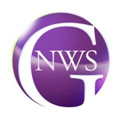 DATA COUNT 2013Please review the DATA COUNT 2013 Information Sheet before filling out this form. The DATA COUNT 2013 Information Sheet can be found at www.wesnet.org.auIf you have any questions contact members of the 2013 Data Count Committee.  Their names and e-mails are at the end of the Information Sheet.The following questions can be filled out online at: In English:  http://www.surveymonkey.com/s/VWSNP7BIf you do not have access to the internet, you may complete this form and return by fax to+61 3 5434 4150 or email at margaret.augerinos@wesnet.org.auResults need to be submitted to ACWS in December 2013.Consent:1) I agree to participate in the Global Shelter Data Count with the understanding thata)	this information will be reported on a country/region basis only; b)	my individual shelter name and information will not be disclosed; andc) 	the information will be compiled by the Alberta Council of Women’s Shelters on behalf of the Global Network of Women’s Shelters to be used for public awareness purposes.Yes ______         	No  ______2) I also agree to share my individual shelter data count information with my regional/national network(s) for public awareness purposes with the understanding that individual shelter data will not be publicly disclosed.Yes ______         	No ______Background Information:3) Contact Information:Organization/Agency Name: ______                                                                                   Name of contact person completing this form: ______                                                        Position:  ______                                                                                                                  Address: ______                                                                                                                   Country: ______                                                                                                                   Phone:    ______                                                                                                                   E-mail: ______                                                                                                                      4)  Are you reporting the results for your shelter alone? Yes ______ No, I am reporting the results for many shelters ______5)  If yes, go to Question number 6.   If no, how many shelters are you reporting for? ______ 6)  Are you part of a shelter network?  Yes ______ No ______7)  If no, go to Question 8.  If yes, what is the name or names of the shelter network(s) (e.g, state wide, provincial, regional, national, etc.) that you belong to:______                                                                                                                           
8)  My organization is:  (Please check one only):a women’s shelter organization ______a shelter network ______a co-ordinating body that includes women’s shelter services ______an organization that provides safe spaces for women in other ways.  ______an informal network providing services in our community  ______a counselling service  ______an organization that shelters the perpetrator (with victim remaining in the home)  ____a sexual violence service  ______Other, please specify _____                                                                                       _9)  Our organization is:a women led non- governmental agency  ______a non-governmental agency  ______government run  ______a volunteer agency  ______a foundation  ______a private organization  ______Other, please specify  _____                                                                                       _10)  What was the day you chose for your count (e.g., November 25th, 2013).   Please choose one day between 4 November and 29 November 2013.   Note that the count is for 1 day only.  Please do not report your full year’s statistics._____                           ,   2013    _____                                                       		Month					DayData Count QuestionsNumber of women helped today: (#) ______  This number includes all women you helped (those who participated in groups, visited or stayed at your shelter, received on line or telephone counseling, etc.)Of the women helped today, how many were pregnant? Number:  ______Don’t know: ______Don’t collect this information: ______Number of children helped today: (#) ______ This number includes all the children you helped (those who participated in groups, visited or stayed at your shelter, received specialized support from your shelter, etc.)Number of women turned away from your shelter today due to lack of resources (money, staff, space etc): (#) ______Number of children turned away from your shelter today due to lack of resources (money, staff, space etc): (#) ______16)	How is your shelter funded?  (Check you major source of funds only)Government  ______Foundations/Philanthropy ______Fund raising events  ______Volunteers  ______Volunteer run  ______Private Sector  ______International Aid  ______ Individual Donations  ______Other  _____                                                                                       _17)	Do you offer specialized services to marginalized women? Yes ______No  ______18) If Yes, we provide services for (Check all that apply):Ethnic minority and/or “racial” minority women  ______Women subject to immigration control  ______ Indigenous/Aboriginal women  ______Women used in prostitution  ______Trafficked women  ______Incarcerated women  ______Lesbian/Bisexual  ______Transgender/transsexual women  ______Women with disabilities  ______Specialized services for women in or from high conflict areas  ______Young women  ______Older women  ______ Women who present with significant mental health issues  ______ Women who use drugs and alcohol problematically  ______Women in rural and remote locations  ______Women with HIV/AIDS  ______Women victimized in the name of “honor”  ______Girls and / or women at risk of / fleeing forced marriage  ______ Other (please specify) _____                                                                              19)	Can you tell us about significant achievement(s) or event(s) that happened in your country relating to violence against women in 2013.__________________________________________________________________________________________________________________________________________________________________________________________________________________________________________________________________________________________________________________________________________________________________________________20)	What major challenge(s) do shelters face in your country?  Please check all that apply:Lack of government funding  ______Tendering or commissioning of shelter services  ______No national violence against women policy  ______No national women’s shelter policy  ______Poor legislation  ______Good legislation but poorly implemented  ______Justice system is slow to respond  ______Lack of inter-institutional agreements/collaboration   ______Lack of financial security  ______Lack of physical security  ______Hard to find trained staff  ______Low wages for staff  ______Run by volunteers  ______Not enough shelters in our area  ______Uneven distribution of shelters across the country  ______Security Threats  ______High conflict area  ______War/Conflict/humanitarian zone  ______There are no shelters  ______Gaps in services and supports for marginalized women.  ______Mainstreaming of services, e.g., loss of women specific services  ______Cultural and religious barriers  ______Lack of training for staff working with specialized populations  ______Political persecution  ______Lack of supports when women leave shelter  ______Other (please specify) _____                                                                              21) Have any shelters in your country had to close down in the last year? Yes ______    No   ______	 Don’t Know ______22) (If no, go to question 24) If yes, how many shelters?  ______23) Please give reasons why shelters had to close:Lack of government funding  ______Political instability  ______Change in government policy or direction  ______Government now places priority on men’s shelters and services  ______ 	In a high conflict/war zone  ______ Natural Disaster  ______Changes in shelter policy  ______Poorly managed  ______Other  _____                                                                              24) Comments from women, children and seniors who have used your shelter services today. (The role the shelter played in helping them, the challenges they are facing, the needs they have, their experiences that brought them to shelter).____________________________________________________________________________________________________________________________________________________________________________________________________________________________________________________________________________________________________________________________________________________25) 	Comments from staff about their experiences in helping women children and seniors today?____________________________________________________________________________________________________________________________________________________________________________________________________________________________________________________________________________________________________________________________________________________Issues for women in your country:The Global Network strongly believes that violence against women will not end until societal norms and attitudes support women’s empowerment and they have achieved gender equality (e.g., participate fully in public and social life, the economy, government, education, and health systems, and, are reflected positively in the media).  What major challenges do women face in your country in achieving gender equity       and ending violence?____________________________________________________________________________________________________________________________________________________________________________________________________________________________________________________________________________________________________________________________________________________ What changes have happened in your country that resulted in greater gender equity (e.g., increase in social status, assets, opportunities, resources and rewards)?
____________________________________________________________________________________________________________________________________________________________________________________________________________________________________________________________________________________________________________________________________________________ConclusionThank you for your participation.  A copy of the data count will be sent to you in March, 2014.